Course Syllabus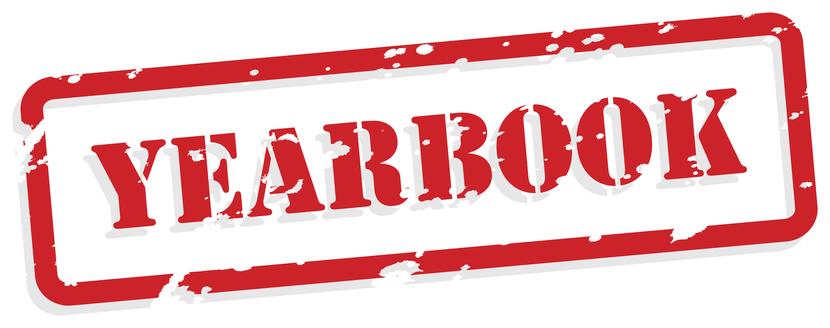 Instructor: Mrs. FrahmPhone: 208-482-6074, ext. 225E-mail: frahmp@cossaschools.orgCourse Description: In this course students will gain skills in one or more of the following areas: page design, advanced publishing techniques, editing and photography while producing a creative, innovative yearbook which records school memories and events. There is an emphasis on design skills in this class! Participants gain useful, real world skills in time management, marketing, teamwork, and design principles.Course Goals:Students will learn publishing industry terminology.Students will become familiar with Yearbook software.Students will work with various types of technology to produce a “book of memories” such as digital camera, computer, and scanner.Students will apply computer skills and design principles to the production of yearbook pages.Students will learn copy writing techniques.Course Outline:Program Area 1: Introduction to the Graphic Design and Publishing IndustriesStudents are introduced to the graphic design and publishing industry through magazines, internet, etc. We begin to talk about audience.Program Area 2: Introduction to EquipmentStudents use multimedia elements to create the yearbook with graphic design software. The introduction of each piece of equipment will be tried to page production.ComputerPrinterCameraScannerProgram Area 3: Elements and Principles of DesignStudents learn about design elements through production of a finished yearbook.Program Area 4: TypographyStudents will maintain a consistent typographic theme throughout the yearbook production process.TypefacesTypographic MeasurementTypographic StandardsTypographic GuidelinesProgram Area 5: Creating and editing images for printStudents will maintain a consistent typographic theme throughout the yearbook production process.FormatsResolutionEthicsCopyright lawsProgram Area 6: LeadershipStudents will participate in leadership activities such as: school involvement, volunteering in the community as well as performing other leadership tasks within the classroom, school and community.Materials: Students will utilize an online publication generation site by Entourage Yearbooks.Class Requirements: Students will:Complete all assigned pagesInclude names of every person on every photo100% names spelled correctlyDesign to the proper specificationFollow the select themeShoot (take pictures) as assigned at least once a weekComplete all miscellaneous assignments and projectsAssessment:Page production 70%Participation 30%Participation points will be added to the grade book at quarter end.Grading SystemD GradeComplete page productionParticipate in classroom activitiesC GradeComplete page productionParticipate in classroom activitiesEarn all participation pointsB GradeComplete page productionParticipate in classroom activitiesEarn all participation pointsTake all exams/quizzesA GradeComplete page productionParticipate in classroom activitiesEarn all participation pointsTake all exams/quizzesParticipate in outside-of-class page production activitiesExpected Behaviors:100% On time dailyParticipate and complete classroom activitiesParticipate in all out of class activities and assignmentsUse appropriate language and behaviorsCooperate with othersShow respect and courtesy toward all students, staff and guestsFollow safety rules and procedures in designated areasIf you are having a bad day tell me before class starts so we can problem solveAs a Staff Member:​I agree to comply with the COSSA School District Computer Acceptable Use Policy.I acknowledge responsibility for equipment’s physical condition.I acknowledge responsibility for physical security of the equipment.I acknowledge all students who signed the check-out form are held fully and totally responsible for all of the costs associated with lost/damaged equipment.Yearbook SyllabusPlease have this syllabus signed by both you and your parent. Carefully detach and submit this page tome.______________________________________________________ __________________Student signature 							date______________________________________________________ __________________Parent signature							 date_________________________________________________________________________Parent email address_________________________________________________________________________Parent phone numbers________________________________________________________Parent signatureParent Comments/Questions/Suggestions:ColorLineShapeSpaceTextureValueBalanceContrastVarietyHarmonyMovement/RhythmProportionRepetition/patternUnityEmphasis/Dominance